El present perfect continuousExercises: Rewrite the following sentences using Present perfect continuous. (Re-escriba las oraciones usando Present Perfect Continuous)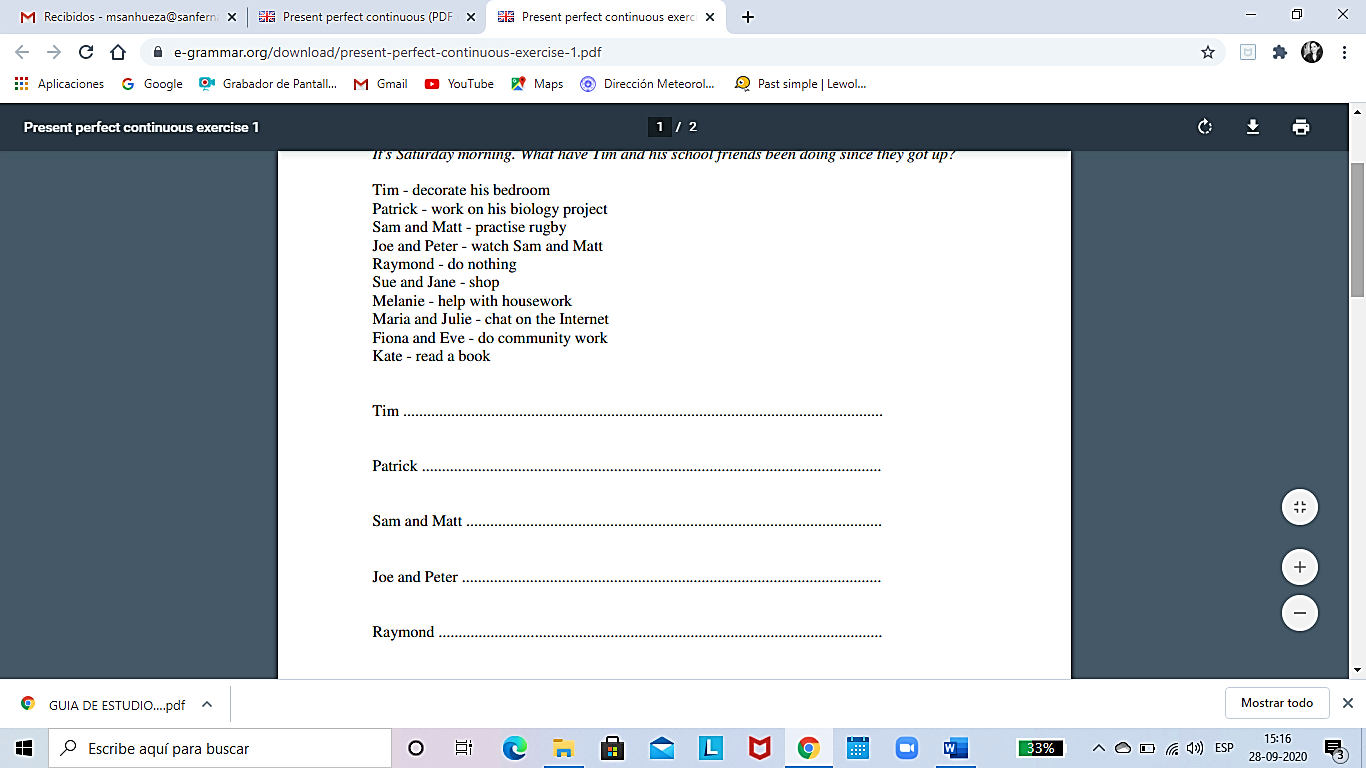 Example:   TIM ´S BEEN DECORATED HIS BEDROOM.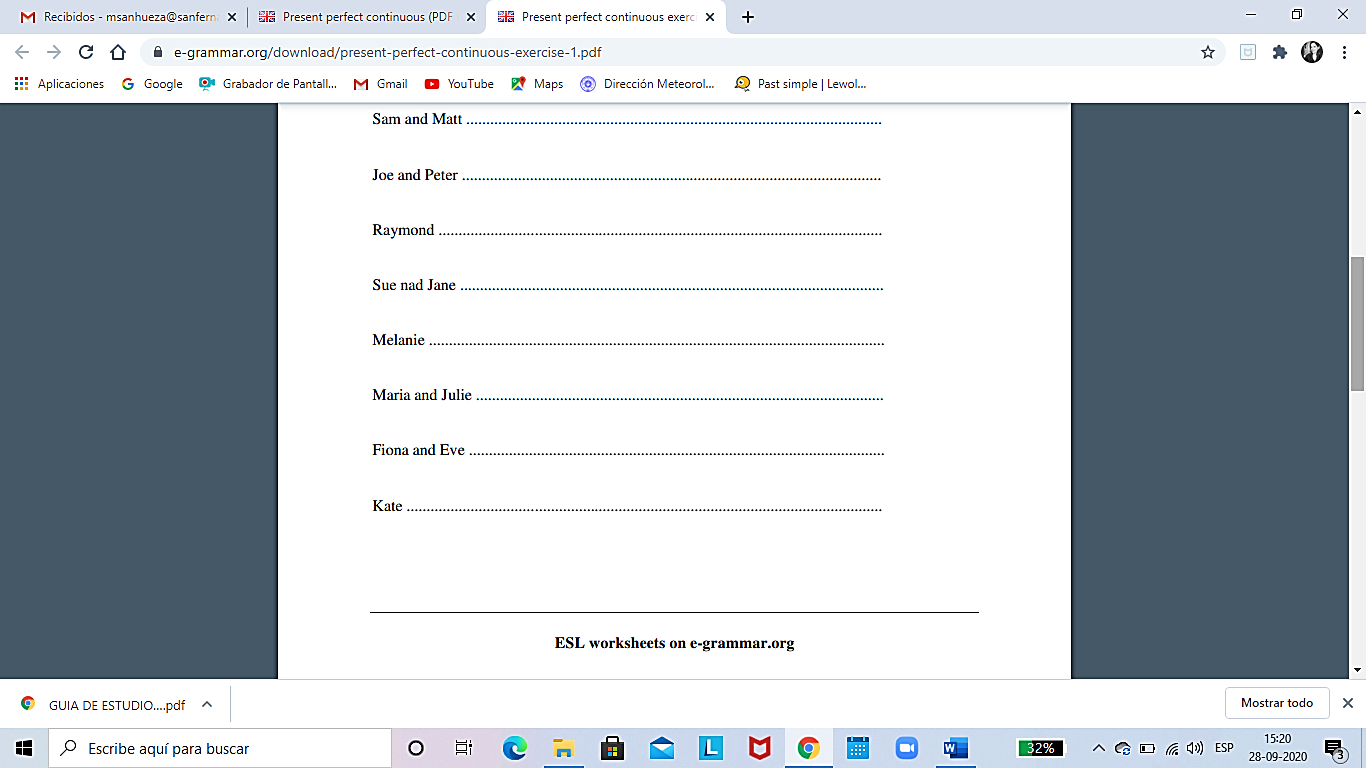 Asignatura: English  (2° Semestre)Guía Nº2 mes de OctubreTítulo de la Guía: “PRESENT PERFECT CONTINUOUS” (forma afirmativa)Título de la Guía: “PRESENT PERFECT CONTINUOUS” (forma afirmativa)Objetivo de Aprendizaje (OA):    OA 10 Leer y demostrar comprensión de ideas principales e información relevante en textos descriptivos, informativos, narrativos y expositivos auténticos, simples y de variada extensión.  Describir acciones del pasado que continúan en el presente, como she has been feeling tired for two monthsObjetivo de Aprendizaje (OA):    OA 10 Leer y demostrar comprensión de ideas principales e información relevante en textos descriptivos, informativos, narrativos y expositivos auténticos, simples y de variada extensión.  Describir acciones del pasado que continúan en el presente, como she has been feeling tired for two monthsNombre Docente: María Teresa Sanhueza C.Nombre Docente: María Teresa Sanhueza C.Nombre Estudiante:Curso: 3° Medio D-ERemember structure HAVE/ HAS +BEEN + VERB INGHAVE se abrevia ´ve y se usa con los pronombres I-YOU-WE-THEYHAS se abrevia ´s y se usa con los pronombres SHE-HE-IT¿Dudas? ¿Consultas? Me pueden enviar un e-mail a msanhueza@sanfernandocollege.cl de Lunes a Viernes de 9:00 a 18:00 hrs. y yo aclararé sus dudas. Qq@@@@@@qqdfggooooLES RECUERDO QUE PARA LA EVALUACIÓN DE OCTUBRE ES NECESARIO QUE LEAN Y SE ESTUDIEN ESTA GUÍA Y LA ANTERIOR DONDE TENDRÁN QUE APLICAR ESTE CONTENIDO EN ACTIVITIES.